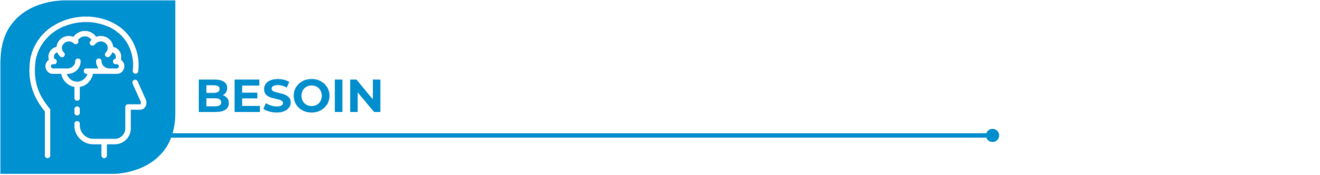 Fiche sommaire de la RELTitre du projet :      Personne responsable :      Programme(s) :      					Public(s) cible(s) :      Besoin :      Objectif(s) pédagogique(s) :      Source du matériel (s’il y a lieu) :      Commentaires du jury :      Catégorie de projet :      Budget :      	Budget :      	Licence :      Faculté/École/Département :      Faculté/École/Département :      Établissement :      	Établissement :      	Bibliothécaire(s) :      Bibliothécaire(s) :      Cons. pédagogique(s) :      Cons. pédagogique(s) :      Autres collabo. :      Autres collabo. :      Composantes REL à réaliserNombre/ampleurFormat/MédiaGuide l’enseignantÉtape/sous-étapeDébutFinCommentairesBesoinRechercheConceptionDéveloppementValidationDiffusion (dépôt)1er mars 2023